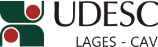 DESIGNA BANCA DE AVALIAÇÃO DE DISSERTAÇÃO DE MESTRADO EM PRODUÇÃO VEGETAL.O Diretor Geral do Centro de Ciências Agroveterinárias, no uso de suas atribuições, RESOLVE:1 - Designar os abaixo relacionados para comporem a Banca de Avaliação da Dissertação de Mestrado em Produção Vegetal intitulada “Eficácia da carfentrazone-ethyl e saflufenacil influenciada por fatores de tecnologia de aplicação no controle de corda-de-viola”, do mestrando MAURICIO CRESTANI AGOSTINETO, a realizar-se no dia 18 de junho de 2015, às 14 horas, nas dependências do CAV/UDESC:Dr. LEONARDO BIANCO DE CARVALHO – (UDESC/Lages/SC) – PresidenteDrª. TAÍSA DAL MAGRO – (UCS/Vacaria/RS) – Membro externoDrª. NAIARA GUERRA – (UFSC/Curitibanos/SC) – Membro externo Dr. CLÓVIS ARRUDA DE SOUZA – (UDESC/Lages/SC) – SuplenteDr. LUÍS SANGOI – (UDESC/Lages/SC) – SuplenteJoão Fert NetoDiretor Geral do CAV/UDESCPORTARIA INTERNA DO CAV Nº 093/2015, de 22/05/2015